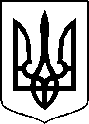 МОЗ УКРАЇНИДЕПАРТАМЕНТ ОХОРОНИ ЗДОРОВ’Я КИЇВСЬКОЇОБЛАСНОЇ ДЕРЖАВНОЇ АДМІНІСТРАЦІЇКНП «Ржищівський міський центр первинної медико-санітарної допомоги» Ржищівської міської ради09230, Київська область, м. Ржищів                                                                                  вул. Соборна, 40Код 42637772                                 e-mail: rzhyshchiv.pmsd@gmail.comу Київській обл. м.  РжищівОбгрунтування технічних та якісних характеристик,розміру бюджетного
призначення,очікуваної вартості закупівлі Крісло гінекологічне КГ-3Е з одним електроприводом  (НК 024:2019: 36065 - Крісло гінекологічне для огляду / терапевтичних процедур, механічне); столик маніпуляційний (НК 024:2019: 36065 - Крісло гінекологічне для огляду / терапевтичних процедур, механічне);столик інструментальний (НК 024:2019: 13959 - Стіл для хірургічних інструментів) згідно код за ДК  021:2015:33190000-8 «Медичне обладнання та вироби медичного призначення різні»(Інформація, що підлягає оприлюдненню)1.Найменування, місцезнаходження та ідентифікаційний код замовника в Єдиному державному реєстрі юридичних осіб, фізичних осіб-підприємців та громадських формувань, його категорія :КНП «Ржищівський міський центр первинної медико-санітарної допомоги» Ржищівської міської ради, місцезнаходження замовника - 09230. Україна. Київська область,м. Ржищів, вул. Соборна, 40, код згідно з ЄДРПОУ замовника – 42637772.2.Назва предмета закупівлі із зазначенням коду та назви відповідних класифікаторів предмета закупівлі і частин предмета закупівлі (лотів) (за наявності): Крісло гінекологічне КГ-3Е з одним електроприводом  (НК 024:2019: 36065 - Крісло гінекологічне для огляду / терапевтичних процедур, механічне)-1шт.; столик маніпуляційний (НК 024:2019: 38458 - Стіл для огляду / терапевтичних процедур, механічний)-1шт.;столик інструментальний спеціальний (НК 024:2019: 13959 - Стіл для хірургічних інструментів)-2шт, згідно код за ДК  021:2015:33190000-8 «Медичне обладнання та вироби медичного призначення різні».Ідентифікаційний номер в електронній системі закупівель: 
UA-P-2023-03-21-002501-c.	Кількість, місце та строк поставки товарів, виконання робіт чи надання послуг:Категорія: товариКількість товару: Крісло гінекологічне – 1 шт.,Столик маніпуляційний – 1 шт.,Столик інструментальний – 2 шт.,3.Строк поставки товару - щомісячно по 31 грудня 2023 року включно.6.Обгрунтування технічних та якісних характеристик предмета закупівлі: ДК 021:2015:33190000-8 «Медичне обладнання та вироби медичного призначення різні» ( Крісло гінекологічне КГ-3Е з одним електроприводом  (НК 024:2019: 36065 - Крісло гінекологічне для огляду / терапевтичних процедур, механічне); столик маніпуляційний (НК 024:2019: 38458 - Стіл для огляду / терапевтичних процедур, механічний);столик інструментальний (НК 024:2019: 13959 - Стіл для хірургічних інструментів).4.Інформація про необхідні технічні, якісні та кількісні характеристики предмета закупівлі та технічна специфікація до предмета закупівлі 1.Крісло гінекологічне -1шт.2.Столик маніпуляційний-1шт3.Столик інструментальний спеціальний -2шт.5)розмір бюджетного призначення та/або очікувана вартість предмета закупівлі: 56350,00 грн. З ПДВ (П’ятдесят шість тисяч триста п’ятдесят  грн. 00 коп.,з ПДВ).6) код економічної класифікації видатків бюджету (для бюджетних коштів) 2610 Субсидії та поточні трансферти підприємствам (установам, організаціям).7)Необхідно провести відкриті торги відповідно до пункту 14 Особливостей закупівля відповідно до цих особливостей здійснюється замовником на підставі наявної потреби або у разі планової потреби наступного року (планових потреб наступних періодів Згідно з пунктом 10 Особливостей замовники, у тому числі централізовані закупівельні організації, здійснюють закупівлі товарів і послуг (крім послуг з поточного ремонту, предмет закупівлі яких визначається відповідно до пункту 3 розділу II Порядку визначення предмета закупівлі, затвердженого наказом Мінекономіки від 15.04.2020 № 708 (далі - послуги з поточного ремонту), вартість яких становить або перевищує 100 тис. грн, послуг з поточного ремонту, вартість яких становить або перевищує 200 тис. грн, робіт, вартість яких становить або перевищує 1,5 млн грн, шляхом застосування відкритих торгів у порядку, визначеному цими особливостями, та / або шляхом використання електронного каталогу для закупівлі товару відповідно до порядку, встановленого постановою Кабінету Міністрів України від 14.09.2020 № 822 «Про затвердження Порядку формування та використання електронного каталогу», з урахуванням положень, визначених особливостями.5)розмір бюджетного призначення та/або очікувана вартість предмета закупівлі: 56350,00 грн. З ПДВ (П’ятдесят шість тисяч триста п’ятдесят  грн. 00 коп.,з ПДВ).6) код економічної класифікації видатків бюджету (для бюджетних коштів) 2610 Субсидії та поточні трансферти підприємствам (установам, організаціям).Уповноважена особа                  ___________________                         Гудзь М.В.№ п/п№ п/пОпис вимогОпис вимогНаявність функції або величина параметра за технічним завданнямНаявність функції або величина параметра за технічним завданням                                      1.  Загальні вимоги                                      1.  Загальні вимоги1.11.1Сертифікат щодо відповідності системи управління якістю підприємства ДСТУ EN ISO 13485, що регламентує розробку, виробництво, розповсюдження та обслуговування  медичних виробівСертифікат щодо відповідності системи управління якістю підприємства ДСТУ EN ISO 13485, що регламентує розробку, виробництво, розповсюдження та обслуговування  медичних виробівНаявністьНаявність1.21.2Паспорт або інструкція із застосуванняПаспорт або інструкція із застосуванняНаявністьНаявність1.31.3Сертифікат ДСТУ EN ISO 9001Сертифікат ДСТУ EN ISO 9001НаявністьНаявність1.41.4Протокол випробувань державного інституту щодо визначення біоцидних властивостей зразку фарби RAL 9003, що виданий виробнику меблівПротокол випробувань державного інституту щодо визначення біоцидних властивостей зразку фарби RAL 9003, що виданий виробнику меблівНаявністьНаявність1.51.5Декларація про відповідність вимогам технічного регламенту щодо медичних виробівДекларація про відповідність вимогам технічного регламенту щодо медичних виробівНаявністьНаявність1.61.6Товар повинен бути введений в обіг в установленому порядку відповідно до законодавства України у сфері технічного регулювання та оцінки відповідності медичних виробівТовар повинен бути введений в обіг в установленому порядку відповідно до законодавства України у сфері технічного регулювання та оцінки відповідності медичних виробівПідтверджується наявністю в  «Реєстрі осіб відповідальних за введення медичних виробів, активних медичних виробів, які імплантують, та медичних виробів для діагностики in vitro в обіг» за посиланням на відповідний РеєстрПідтверджується наявністю в  «Реєстрі осіб відповідальних за введення медичних виробів, активних медичних виробів, які імплантують, та медичних виробів для діагностики in vitro в обіг» за посиланням на відповідний Реєстр1.71.7Гарантійний лист від виробника товару, що підтверджує можливість постачання учасником запропонованого товару в необхідній кількості, якості та в потрібні терміни. Гарантійний лист повинен включати найменування замовника та номер оголошення про проведення процедури закупівлі.Гарантійний лист від виробника товару, що підтверджує можливість постачання учасником запропонованого товару в необхідній кількості, якості та в потрібні терміни. Гарантійний лист повинен включати найменування замовника та номер оголошення про проведення процедури закупівлі.Надати копію відповідного документуНадати копію відповідного документу1.81.8Гарантійний термін експлуатації з дня продажуГарантійний термін експлуатації з дня продажу12 місяців12 місяців2. Технічні характеристики2. Технічні характеристики№ п/пОпис вимогОпис вимогНаявність функції або величина параметра за технічним завданнямНаявність функції або величина параметра за технічним завданнямВідповідність(так/ні) 1. Технічні характеристики 1. Технічні характеристики2.1Довжина Довжина 1350±10 - 1400±10 мм  1350±10 - 1400±10 мм  2.2Ширина по ложементахШирина по ложементах850±10 мм850±10 мм2.3ВисотаВисота135010 мм135010 мм2.4Кут нахилу  Кут нахилу  0 - 450 - 452.5КомплектаціяКомплектаціяКрісло в зборі без зйомних частин,  1 шт.; Електропривод Megamat, 1 шт.; Чаша з нержавіючої сталі, 1 шт.; Ножна підлогова педаль для керування приводом, 1 шт., Інструкція із застосування, 1 шт.Крісло в зборі без зйомних частин,  1 шт.; Електропривод Megamat, 1 шт.; Чаша з нержавіючої сталі, 1 шт.; Ножна підлогова педаль для керування приводом, 1 шт., Інструкція із застосування, 1 шт.2.6КонструкціяКонструкціяПідстава крісла зварна, прямокутної форми, має вертикальну похилу стійку. До стійки на горизонтальній осі паралельно кріпиться ложе, яке складається з трубчастого каркаса, має сидіння, спинку, що відкидається, підголівник, а також елементи кріплення для зйомних вузлів і допоміжних пристроїв.Підстава крісла зварна, прямокутної форми, має вертикальну похилу стійку. До стійки на горизонтальній осі паралельно кріпиться ложе, яке складається з трубчастого каркаса, має сидіння, спинку, що відкидається, підголівник, а також елементи кріплення для зйомних вузлів і допоміжних пристроїв.2.7ЕлектропривідЕлектропривідСидіння крісла оснащене електроприводом, що дозволяє приймати найбільш підходяще положення, в тому числі Тренделенбург і зворотній Тренделенбург без додаткових зусиль.Сидіння крісла оснащене електроприводом, що дозволяє приймати найбільш підходяще положення, в тому числі Тренделенбург і зворотній Тренделенбург без додаткових зусиль.2.8ПідколінникиПідколінникиПідколінники регулюються по висоті, можуть обертатися навколо вертикальної осі і забезпечені рухомими модернізованими ложементами, які можуть обертатися відносно горизонтальної осі.Підколінники регулюються по висоті, можуть обертатися навколо вертикальної осі і забезпечені рухомими модернізованими ложементами, які можуть обертатися відносно горизонтальної осі.2.9Подушки для сидінняПодушки для сидінняНа каркасі ложа кріпляться напівтверді подушки сидіння, яке складається з двох частин: спинки і підголівника та обтягнуте вінілісшкірою.На каркасі ложа кріпляться напівтверді подушки сидіння, яке складається з двох частин: спинки і підголівника та обтягнуте вінілісшкірою.2.10Маса виробу Маса виробу Не більше 77 кгНе більше 77 кг2.11Максимально допустиме навантаження на кріслоМаксимально допустиме навантаження на кріслоНе більше 150 кгНе більше 150 кг2.12ВиробництвоВиробництвоУкраїнаУкраїна№ п/п№ п/пОпис вимогОпис вимогНаявність функції або величина параметра за технічним завданнямНаявність функції або величина параметра за технічним завданням                                      1.  Загальні вимоги                                      1.  Загальні вимоги1.11.1Сертифікат щодо відповідності системи управління якістю підприємства ДСТУ EN ISO 13485, що регламентує розробку, виробництво, розповсюдження та обслуговування  медичних виробівСертифікат щодо відповідності системи управління якістю підприємства ДСТУ EN ISO 13485, що регламентує розробку, виробництво, розповсюдження та обслуговування  медичних виробівНаявністьНаявність1.21.2Паспорт або інструкція із застосуванняПаспорт або інструкція із застосуванняНаявністьНаявність1.31.3Сертифікат ДСТУ EN ISO 9001Сертифікат ДСТУ EN ISO 9001НаявністьНаявність1.41.4Протокол випробувань державного інституту щодо визначення біоцидних властивостей зразку фарби RAL 9003, що виданий виробнику меблівПротокол випробувань державного інституту щодо визначення біоцидних властивостей зразку фарби RAL 9003, що виданий виробнику меблівНаявністьНаявність1.51.5Декларація про відповідність вимогам технічного регламенту щодо медичних виробівДекларація про відповідність вимогам технічного регламенту щодо медичних виробівНаявністьНаявність1.61.6Товар повинен бути введений в обіг в установленому порядку відповідно до законодавства України у сфері технічного регулювання та оцінки відповідності медичних виробівТовар повинен бути введений в обіг в установленому порядку відповідно до законодавства України у сфері технічного регулювання та оцінки відповідності медичних виробівПідтверджується наявністю в  «Реєстрі осіб відповідальних за введення медичних виробів, активних медичних виробів, які імплантують, та медичних виробів для діагностики in vitro в обіг» за посиланням на відповідний РеєстрПідтверджується наявністю в  «Реєстрі осіб відповідальних за введення медичних виробів, активних медичних виробів, які імплантують, та медичних виробів для діагностики in vitro в обіг» за посиланням на відповідний Реєстр1.71.7Гарантійний лист від виробника товару, що підтверджує можливість постачання учасником запропонованого товару в необхідній кількості, якості та в потрібні терміни. Гарантійний лист повинен включати найменування замовника та номер оголошення про проведення процедури закупівлі.Гарантійний лист від виробника товару, що підтверджує можливість постачання учасником запропонованого товару в необхідній кількості, якості та в потрібні терміни. Гарантійний лист повинен включати найменування замовника та номер оголошення про проведення процедури закупівлі.Надати копію відповідного документуНадати копію відповідного документу1.81.8Гарантійний термін експлуатації з дня продажуГарантійний термін експлуатації з дня продажу12 місяців12 місяців2. Технічні характеристики2. Технічні характеристики№ п/пОпис вимогОпис вимогНаявність функції або величина параметра за технічним завданнямНаявність функції або величина параметра за технічним завданнямВідповідність(так/ні) 1. Технічні характеристики 1. Технічні характеристики2.1Довжина Довжина 590±10 мм    590±10 мм    2.2ГлибинаГлибина420±10 мм420±10 мм2.3ВисотаВисота880±10 мм880±10 мм2.4Комплект постачанняКомплект постачанняСтійка – 2 шт.Короб з висувним ящиком – 1 шт.Полиця – 2 шт.Каркас нижньої полиці – 1 шт.Колесо з/г  – 2 шт.Колесо б/г – 2 шт.Болт 8*35 метричний - 4 шт.Шайба М8 – 4 шт. Шайба М8 пружинна - 4 шт.Болт 6*50 з квадратним підголівником – 4 шт.Болт 6*35 з квадратним підголівником – 8 шт.Гайка М6 – 12 шт.Шайба М6 – 12 шт.Інструкція із застосування – 1 шт.Схема складання – 1 шт.Стійка – 2 шт.Короб з висувним ящиком – 1 шт.Полиця – 2 шт.Каркас нижньої полиці – 1 шт.Колесо з/г  – 2 шт.Колесо б/г – 2 шт.Болт 8*35 метричний - 4 шт.Шайба М8 – 4 шт. Шайба М8 пружинна - 4 шт.Болт 6*50 з квадратним підголівником – 4 шт.Болт 6*35 з квадратним підголівником – 8 шт.Гайка М6 – 12 шт.Шайба М6 – 12 шт.Інструкція із застосування – 1 шт.Схема складання – 1 шт.2.5КонструкціяКонструкціяСтолик являє собою металеву конструкцію, виконану з уніфікованих елементів, пофарбовану порошковою фарбою. На стійках розміщений короб з висувним ящиком, верхня полиця (над ящиком) та нижня полиця. Столик встановлений на колеса, два з яких оснащені гальмами.Столик являє собою металеву конструкцію, виконану з уніфікованих елементів, пофарбовану порошковою фарбою. На стійках розміщений короб з висувним ящиком, верхня полиця (над ящиком) та нижня полиця. Столик встановлений на колеса, два з яких оснащені гальмами.2.6Вага Вага Не більше 20  кгНе більше 20  кг2.7Максимальне навантаженняМаксимальне навантаженняДо 25 кгДо 25 кг2.8ВиробництвоВиробництвоУкраїнаУкраїна№ п/п№ п/пОпис вимогОпис вимогНаявність функції або величина параметра за технічним завданнямНаявність функції або величина параметра за технічним завданням                                      1.  Загальні вимоги                                      1.  Загальні вимоги1.11.1Сертифікат щодо відповідності системи управління якістю підприємства ДСТУ EN ISO 13485, що регламентує розробку, виробництво, розповсюдження та обслуговування  медичних виробівСертифікат щодо відповідності системи управління якістю підприємства ДСТУ EN ISO 13485, що регламентує розробку, виробництво, розповсюдження та обслуговування  медичних виробівНаявністьНаявність1.21.2Паспорт або інструкція із застосуванняПаспорт або інструкція із застосуванняНаявністьНаявність1.31.3Сертифікат ДСТУ EN ISO 9001Сертифікат ДСТУ EN ISO 9001НаявністьНаявність1.41.4Протокол випробувань державного інституту щодо визначення біоцидних властивостей зразку фарби RAL 9003, що виданий виробнику меблівПротокол випробувань державного інституту щодо визначення біоцидних властивостей зразку фарби RAL 9003, що виданий виробнику меблівНаявністьНаявність1.51.5Декларація про відповідність вимогам технічного регламенту щодо медичних виробівДекларація про відповідність вимогам технічного регламенту щодо медичних виробівНаявністьНаявність1.61.6Товар повинен бути введений в обіг в установленому порядку відповідно до законодавства України у сфері технічного регулювання та оцінки відповідності медичних виробівТовар повинен бути введений в обіг в установленому порядку відповідно до законодавства України у сфері технічного регулювання та оцінки відповідності медичних виробівПідтверджується наявністю в  «Реєстрі осіб відповідальних за введення медичних виробів, активних медичних виробів, які імплантують, та медичних виробів для діагностики in vitro в обіг» за посиланням на відповідний РеєстрПідтверджується наявністю в  «Реєстрі осіб відповідальних за введення медичних виробів, активних медичних виробів, які імплантують, та медичних виробів для діагностики in vitro в обіг» за посиланням на відповідний Реєстр1.71.7Гарантійний лист від виробника товару, що підтверджує можливість постачання учасником запропонованого товару в необхідній кількості, якості та в потрібні терміни. Гарантійний лист повинен включати найменування замовника та номер оголошення про проведення процедури закупівлі.Гарантійний лист від виробника товару, що підтверджує можливість постачання учасником запропонованого товару в необхідній кількості, якості та в потрібні терміни. Гарантійний лист повинен включати найменування замовника та номер оголошення про проведення процедури закупівлі.Надати копію відповідного документуНадати копію відповідного документу1.81.8Гарантійний термін експлуатації з дня продажуГарантійний термін експлуатації з дня продажу12 місяців12 місяців2. Технічні характеристики2. Технічні характеристики№ п/пОпис вимогОпис вимогНаявність функції або величина параметра за технічним завданнямНаявність функції або величина параметра за технічним завданнямВідповідність(так/ні) 1. Технічні характеристики 1. Технічні характеристики2.1Довжина Довжина 625±10 мм 625±10 мм 2.2ШиринаШирина420±10 мм420±10 мм2.3ВисотаВисота810±10 мм810±10 мм2.4Розмір полиціРозмір полиці380±10 х 480±10 мм380±10 х 480±10 мм2.5Комплект постачанняКомплект постачанняСтолик в зборі – 1 шт.Ручка – 2 шт.Полиця (нерж.сталь) – 2 шт.Інструкція із застосування – 1 шт.Столик в зборі – 1 шт.Ручка – 2 шт.Полиця (нерж.сталь) – 2 шт.Інструкція із застосування – 1 шт.2.6КонструкціяКонструкціяСтолик являє собою конструкцію, виконану з уніфікованих елементів. На стійках встановлено дві полиці. Столик має колеса, які роблять можливим його переміщення. В комплект входять дві ручки з кріпленням.Столик являє собою конструкцію, виконану з уніфікованих елементів. На стійках встановлено дві полиці. Столик має колеса, які роблять можливим його переміщення. В комплект входять дві ручки з кріпленням.2.7Маса Маса Не більше 10  кгНе більше 10  кг2.8Навантаження, що допускаєтьсяНавантаження, що допускаєтьсяДо 25 кгДо 25 кг2.9ВиробництвоВиробництвоУкраїнаУкраїна